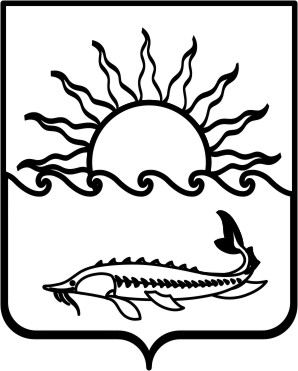 Р Е Ш Е Н И ЕСОВЕТА МУНИЦИПАЛЬНОГО ОБРАЗОВАНИЯПРИМОРСКО-АХТАРСКИЙ  РАЙОНшестого созываот  27  февраля  2019  года                                                                                 № 488город  Приморско-АхтарскО подведении итогов районного конкурса на звание «Лучший орган территориального общественного самоуправления» в муниципальном образовании Приморско-Ахтарский район за 2018 годВ целях реализации статьи 27 Федерального закона от 6 октября 2003 года № 131-ФЗ «Об общих принципах организации местного самоуправления в Российской Федерации», в соответствии с постановлением Законодательного Собрания Краснодарского края от 28 февраля 2007 года № 2936-П «О краевом конкурсе на звание «Лучший орган территориального общественного самоуправления», решением Совета муниципального образования Приморско-Ахтарский район от 25 января 2012 года № 221 «О районном конкурсе на звание «Лучший орган территориального общественного самоуправления» в муниципальном образовании Приморско-Ахтарский район», Совет муниципального образования Приморско-Ахтарский район РЕШИЛ:1. Утвердить итоги районного конкурса на звание «Лучший орган территориального общественного самоуправления» в муниципальном образовании Приморско-Ахтарский район за 2018 год.2. Признать победителями районного конкурса на звание «Лучший орган территориального общественного самоуправления» в муниципальном образовании Приморско-Ахтарский район за 2018 год:Совет территориального общественного самоуправления № 4 Приморско-Ахтарского городского поселения Приморско-Ахтарского района (руководитель – Макарова Марина Ивановна) – 1 место;Орган территориального общественного самоуправления № 4 Новопокровского сельского поселения Приморско-Ахтарского района (руководитель – Финикова Кристина Романовна) – 2 место;Орган территориального общественного самоуправления № 4 Свободного сельского поселения Приморско-Ахтарского района (руководитель – Дружаева Светлана Васильевна) – 3 место.3. Направить сведения о победителях районного конкурса на звание «Лучший орган территориального общественного самоуправления» в муниципальном образовании Приморско-Ахтарский район за 2018 год в Законодательное     Собрание     Краснодарского  края  для  участия  в  краевомконкурсе на звание «Лучший орган территориального общественного самоуправления».4.  Администрации муниципального образования Приморско-Ахтарский район разместить настоящее решение в сети «Интернет» на официальном сайте администрации муниципального образования Приморско-Ахтарский район (http://www.prahtarsk.ru) и  опубликовать настоящее решение в периодическом печатном издании – газета «Приазовье».5. Контроль за выполнением настоящего решения возложить на постоянную депутатскую комиссию Совета муниципального образования Приморско-Ахтарский район по вопросам местного самоуправления и соблюдению законности.6. Настоящее решение вступает в силу со дня его принятия.Председатель Советамуниципального образованияПриморско-Ахтарский район						        Е.А. Кутузова